Worship Prayer…     Father in heaven, I admit I am a sinner and cannot save myself, but trust only in your Son Jesus Christ—true God and true man—who died on the cross for me and rose again to give me new life now and forever.  By your Holy Spirit’s power take my heart and life and make me yours; turn me from my own selfish path to always love, trust and follow Jesus.  Because you love and forgive me, help me forgive and love others.  And now, as we gather together as your church in this place, make us one in truth and love according to the faithful leading and unfailing promises of your living Word.  In Jesus’ name….Amen!Living Word exists to…Proclaim God’s LoveExpand God’s KingdomMature God’s PeopleLive God’s Word!Pastor Steve Leerevstevelee@gmail.com708-334-5883Anita Meier - MusicianDiana Motel – Livestream/Tech BoothPaul Huang – Livestream/Tech BoothLivingWord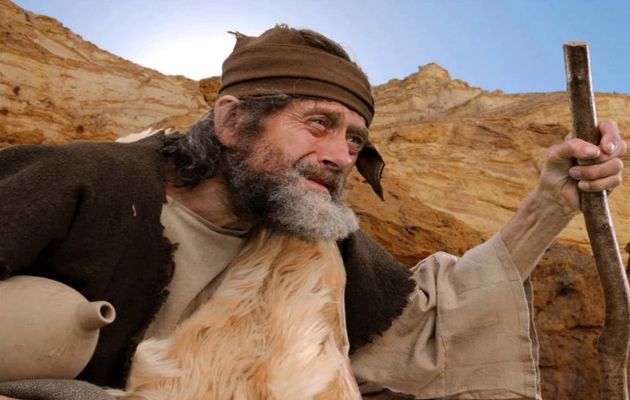 The prophet Elijah escapes to Mount Horeb11th Sunday after PentecostAugust 8th, 202110:00 am Service‘Come grow with us!’Living Word Lutheran Church (LCMS)16301 Wolf Rd, Orland Park, IL 60467livingwordorland.org  (708) 403-9673WELCOME TO LIVING WORD!Blue church information card is in seat pocketWE REJOICE IN GOD’S LOVE & FORGIVENESS…Opening PrayerPraise Songs            	                                 “You Are My Hiding Place”                                 		           “There’s A Quiet Understanding”                           InvocationConfession & Forgiveness		      On screen or Hymnal p. 158Affirmation of Faith:	      Lord’s Prayer 4th Petition with Explanation					    WE RECEIVE GOD’S WORD…Today’s Psalm					      Psalm 34:1-8Scripture Readings					         Facing pageMessage Song		                                        “Rock of Ages”Video				           My Testimony: Fear And Anxietyyoutube.com/watch?v=x1qRxD75QwcMessage					    “Delivered From Fear”WE RESPOND TO GOD’S CALL…Prayers of God’s PeopleLord’s PrayerBenedictionClosing Song			                                 “On Eagle’s Wings”Please place offerings in basket at sanctuary entrance“Delivered From Fear”     Psalm 34 says: “Let the afflicted hear and rejoice.  Glorify the Lord with me…I sought the Lord, and he answered me; he delivered me from all my fears.”  Jezebel threatened Elijah the prophet and he fled, but the Lord delivered him—and He delivers us—from fear…1) The Lord delivers us from the fear of THREATS.    Now Ahab told Jezebel everything Elijah had done and how he had killed all the prophets with the sword. 2 So Jezebel sent a messenger to Elijah to say, “May the gods deal with me, be it ever so severely, if by this time tomorrow I do not make your life like that of one of them.” 3 Elijah was afraid and ran for his life. When he came to Beersheba in Judah, he left his servant there, 4 while he himself went a day’s journey into the wilderness. He came to a broom bush, sat down under it and prayed that he might die. “I have had enough, Lord,” he said. “Take my life; I am no better than my ancestors.” 5 Then he lay down under the bush and fell asleep. All at once an angel touched him and said, “Get up and eat.” 6 He looked around, and there by his head was some bread baked over hot coals, and a jar of water. He ate and drank and then lay down again. 7 The angel of the Lord came back a second time and touched him and said, “Get up and eat, for the journey is too much for you.” 8 So he got up and ate and drank. Strengthened by that food, he traveled forty days and forty nights until he reached Horeb,the mountain of God.                                                       1 Kings 19:1-82) The Lord delivers us from the fear of THOUGHTS.   17 So I tell you this, and insist on it in the Lord, that you must no longer live as the Gentiles do, in the futility of their thinking. 18 They are darkened in their understanding and separated from the life of God because of the ignorance that is in them due to the hardening of their hearts. 19 Having lost all sensitivity, they have given themselves over to sensuality so as to indulge in every kind of impurity, and they are full of greed. 20 That, however, is not the way of life you learned…1 Follow God’s example, therefore, as dearly loved children 2 and walk in the way of love, just as Christ loved us and gave himself up for us as a fragrant offering and sacrifice to God.	 Ephesians 4:17-20, 5:1-23) The Lord delivers us from the fear of THIRST.35 “I am the bread of life. Whoever comes to me will never go hungry, and whoever believes in me will never be thirsty.”	              John 6:35